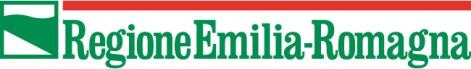 ALLEGATO A - DOMANDA DI PAGAMENTOBANDO 2021 PER LA CONCESSIONE DI CONTRIBUTI PER IL SOSTEGNO ALLE IMPRESE PRODUTTIVE NELLE AREE MONTANE DELL’EMILIA-ROMAGNAArticolo 8, comma 3, Legge regionale n. 2/2004Bando approvato con Deliberazione di Giunta Regionale n. 1116/2021 e ss.mm.ii.(DICHIARAZIONE SOSTITUTIVA DI ATTO DI NOTORIETA'ai sensi degli articoli 46 e 47 del D.P.R. n. 445/2000)Spett.le Regione Emilia-Romagna Direzione Generale Cura del Territorio e dell’ambienteServizio Aree Protette, Forestee Sviluppo della MontagnaViale Aldo Moro n. 3040127 – BolognaPEC: segrprn@postacert.regione.emilia-romagna.it OGGETTO:	Rendicontazione delle spese relative al progettoC.U.P. ____________________________________Il/La sottoscritto/a _________________ nato/a a ________________ (____) in data ____/____/_______ residente in via ___________________________ n. ______ CAP __________________ Comune _________________ Prov. ___________ codice fiscale _______________________________in qualità di legale rappresentante/delegato del soggetto:in relazione alla domanda di contributo assunta agli atti con PG/__________/__________ presentata ai sensi del Bando approvato con Deliberazione di Giunta Regionale n. 1116/2021 e ss.mm.ii. per un contributo complessivo concesso di € ________________ a fronte di un investimento complessivo ammesso di € _________________ per il progetto di cui all’art. 4 comma 1 del bando, alla lettera:(indicare una o più opzioni, coerentemente con l’intervento ammesso a contributo)[   ] a)	riqualificazione, ristrutturazione e/o ampliamento di edifici e strutture, e relative pertinenze, nelle quali il beneficiario svolge, alla data della domanda, l’attività di cui all’articolo 3, comma 1, quale sede legale o unità locale dell’impresa;[   ] b)	acquisto, riqualificazione, ristrutturazione e/o ampliamento di edifici e strutture, e relative pertinenze, dismesse nelle quali il beneficiario si impegna a svolgere l’attività di cui all’articolo 3, comma 1, quale futura sede legale o unità locale dell’impresa;[   ] c)	investimenti in macchinari, attrezzature e relativi impianti candidati da un’impresa che alla data della domanda svolge, o si impegna a svolgere, l’attività di cui all’articolo 3, comma 1. da realizzarsi presso la sede legale/l'unità locale ubicata nel Comune di ______________________ (____), in Via __________________________________________ n._____________consapevole delle responsabilità penali cui può andare incontro in caso di dichiarazione mendace o di esibizione di atto falso o contenente dati non rispondenti a verità, ai sensi degli artt. 75 e 76 del D.P.R. 28/12/2000 n. 445TRASMETTEla rendicontazione delle spese sostenute ai fini del pagamento del contributo spettante a titolo di:(indicare una delle due opzioni seguenti)[   ]	RENDICONTAZIONE INTERMEDIA (pari ad almeno il 50% del costo dell’intero intervento)[   ]	SALDO UNICA SOLUZIONEa fronte di una spesa rendicontata di € _________________, di cui:€ _________________ relativi a investimenti/opere;€ _________________ relativi a spese tecniche.Il pagamento del contributo, ai sensi dell’art. 3 della L. 136/2010 modificata dall’art. 7 comma 1 lettera a) della Legge di conversione n. 217/2010 del D.L. n. 187/2010 (c.d. Tracciabilità dei Flussi Finanziari) dovrà essere effettuato sul seguente conto corrente:A tal fine,SI IMPEGNA Arestituire i contributi erogati in caso di inadempienza rispetto agli impegni assunti, maggiorati degli interessi legali maturati;consentire gli opportuni controlli e ispezioni ai funzionari della Regione e delle altre autorità di controllo come previsto dal Bando;fornire, nel rispetto delle vigenti norme di legge, ogni informazione ritenuta necessaria dalla Regione per il corretto ed efficace svolgimento dell'attività di monitoraggio e valutazione;conservare i documenti contabili e fiscali presso la propria sede legale o quella del procuratore per i 10 anni che seguono l'erogazione a saldo da parte della Regione;rispettare tutti gli obblighi previsti dal bando ed in particolare agli articoli 37 e 38;DICHIARA (ai sensi degli articoli 46 e 47 del D.P.R. 28/12/2000 n. 445)che l’impresa è regolarmente costituita ed iscritta al Registro delle Imprese presso la Camera di Commercio, Industria, Artigianato e Agricoltura competente per territorio;che l’impresa ha la sede o l’unità locale oggetto dell’intervento di cui all’articolo 4 comma 1 lettere a), b) e c) in uno dei Comuni montani di cui all’allegato A al bando;che l’impresa non si trova in stato di fallimento, liquidazione coatta, liquidazione volontaria, concordato preventivo (ad eccezione del concordato preventivo con continuità aziendale per il quale sia già stato adottato il decreto di omologazione previsto dall’art. 160 e ss. della Legge Fallimentare), ed ogni altra procedura concorsuale prevista dalla Legge Fallimentare e da altre leggi speciali, né ha in corso un procedimento per la dichiarazione di una di tali situazioni nei propri confronti;(indicare una delle due opzioni seguenti)[   ]	che il beneficiario del contributo possiede una situazione di regolarità contributiva nei confronti di INPS e INAIL (DURC);[   ]	che il beneficiario del contributo non è tenuto alla presentazione della certificazione di regolarità contributiva (DURC) per il seguente motivo: ________________________________________________di essere informato che il contributo di cui al presente bando viene concesso, nell'ambito del "regime de minimis" ai sensi e nel rispetto dell’art. 3 del Regolamento UE n. 1407/2013;di essere consapevole che il contributo concesso non è cumulabile, per le stesse spese e per i medesimi titoli di spesa, con altri provvedimenti che si qualificano come aiuti di stato, ai sensi della normativa comunitaria, come previsto dall’art.7 del bando;che il progetto presentato non è inquadrabile nel settore della pesca e dell'acquacoltura di cui al regolamento (CE) n. 104/2000 del Consiglio o nel settore della produzione primaria dei prodotti agricoli di cui all'allegato I del Trattato di Funzionamento dell’Unione Europea;(indicare una delle due opzioni seguenti)[   ]	che il progetto presentato corrisponde a quello inviato unitamente alla domanda di contributo e oggetto del provvedimento di concessione;[   ] che il progetto presentato corrisponde a quello autorizzato a seguito della variazione richiesta ai sensi dell’art. 27 del bando;nel caso di impresa di trasformazione aventi codice Ateco C.10: di avere un numero di ULA (Unità Lavorative Aziendali) derivanti dal LUL (Libro Unico del Lavoro) fino a 15 al momento della presentazione della domanda;che l’impresa proponente presenta, alla data di presentazione della domanda di pagamento a saldo, come risulta dal LUL (Libro Unico del Lavoro) o documento equivalente, un numero di ULA (Unità Lavorative Aziendali) pari a ______, registrando un incremento, rispetto al numero di ULA alla data della Delibera di approvazione del Bando (12/07/2021) indicato nella domanda di contributo, pari a n. _______ (indicare numero).DICHIARA INOLTRE che al momento della presente rendicontazione delle spese permangono in capo al beneficiario tutti i requisiti soggettivi previsti per l'ammissione a contributo, laddove pertinenti;che i beni acquistati oggetto di finanziamento sono di nuova fabbricazione;che le spese indicate nel rendiconto analitico (Allegato B – RIEPILOGO GIUSTIFICATIVI):non sono spese in auto-fatturazione e non sono relative a lavori in economia e prestazioni rilasciate da titolari di ditta individuale, legali rappresentanti, soci o componenti l’organo di amministrazione del soggetto richiedente;sono state effettivamente ed interamente sostenute dal beneficiario, come comprovabile attraverso i relativi documenti di spesa fiscalmente regolari, integralmente pagati e debitamente quietanzati;riguardano effettivamente ed unicamente gli investimenti previsti dall'intervento ammesso a contributo, sono contabilizzate in conformità alle disposizioni di legge ed ai principi contabili e sono riferite a fatture, note di addebito o altri documenti contabili equivalenti fiscalmente validi;sono conformi alla normativa europea, nazionale e regionale vigente;che i titoli di spesa indicati nel rendiconto analitico (Allegato B – RIEPILOGO GIUSTIFICATIVI) non sono stati né saranno mai utilizzati per l’ottenimento di altri contributi pubblici;che copia delle fatture e dei giustificativi relativi alle spese per le quali si richiede il contributo, nonché copia delle relative quietanze, sono allegati alla presente rendicontazione delle spese e che tali allegati sono conformi agli originali.ALLEGALa seguente documentazione: Relazione di realizzazione del progetto firmata dal legale rappresentante o soggetto delegato; Documentazione di supporto, così come prevista dal paragrafo 2.3.3 “Documentazione di progetto minima” del manuale dei “Criteri di ammissibilità dei costi e modalità di rendicontazione”;Documentazione relativa alle verifiche antimafia (Modello 1 e Modello 3);Rendiconto analitico (Allegato B – RIEPILOGO GIUSTIFICATIVI) in duplice formato: in versione pdf firmato dal Legale Rappresentante o soggetto delegato e in formato excel non firmato;Fatture o documentazione di equivalente valore probatorio e relative quietanze di pagamento e estratto conto, così come definito nel paragrafo 2.3.1 “Documentazione Contabile Minima”;Per i progetti a cui è stata applicata la premialità per incremento occupazionale: copia del LUL (Libro Unico del Lavoro), o documentazione equivalente, in cui sia riscontrabile l'incremento tra i dipendenti a tempo pieno e indeterminato risultanti alla data della delibera di approvazione del bando e quelli risultanti al momento della presentazione della rendicontazione delle spese a saldo e dichiarati nella domanda di liquidazione.Data_____________________Firmato dal legale rappresentante o soggetto delegato (digitalmente/con firma autografa unitamente alla copia del documento d’identità in corso di validità/con una delle modalità previste dall’art. 65 del D.Lgs. 82/2005)_____________________Denominazione/Ragione socialeCodice fiscalePartita IVAForma giuridicaSede legaleTelefonoE-mailPecCodice Ateco 2007 relativo all’intervento e riportato in visura cameraleINTESTATARIO: INTESTATARIO: INTESTATARIO: INTESTATARIO: INTESTATARIO: INTESTATARIO: INTESTATARIO: INTESTATARIO: INTESTATARIO: INTESTATARIO: INTESTATARIO: INTESTATARIO: INTESTATARIO: INTESTATARIO: INTESTATARIO: INTESTATARIO: INTESTATARIO: INTESTATARIO: INTESTATARIO: INTESTATARIO: INTESTATARIO: INTESTATARIO: INTESTATARIO: INTESTATARIO: INTESTATARIO: INTESTATARIO: INTESTATARIO: ISTITUTO DI CREDITO: ISTITUTO DI CREDITO: ISTITUTO DI CREDITO: ISTITUTO DI CREDITO: ISTITUTO DI CREDITO: ISTITUTO DI CREDITO: ISTITUTO DI CREDITO: ISTITUTO DI CREDITO: ISTITUTO DI CREDITO: ISTITUTO DI CREDITO: ISTITUTO DI CREDITO: ISTITUTO DI CREDITO: ISTITUTO DI CREDITO: ISTITUTO DI CREDITO: ISTITUTO DI CREDITO: AGENZIA:AGENZIA:AGENZIA:AGENZIA:AGENZIA:AGENZIA:AGENZIA:AGENZIA:AGENZIA:AGENZIA:AGENZIA:AGENZIA:PAESEPAESECIN EURCIN EURCINABIABIABIABIABICABCABCABCABCABCONTO CORRENTECONTO CORRENTECONTO CORRENTECONTO CORRENTECONTO CORRENTECONTO CORRENTECONTO CORRENTECONTO CORRENTECONTO CORRENTECONTO CORRENTECONTO CORRENTECONTO CORRENTE